庆城县造林失败地补植补造项目采   购   文   件项目编号：QCZC2020-050项目名称：庆城县造林失败地补植补造项目采 购 人：庆城县林业和草原局（盖章）集采机构：庆城县公共资源交易中心     2020年9月目       录目       录	2第一章  投标邀请函	4第二章  招标公告	6第三章  供应商须知	9第四章 采购需求	30第五章 合同签订及合同主要条款	33第六章、响应性文件格式	40第一章  投标邀请函庆城县公共资源交易中心受庆城县林业和草原局的委托，对庆城县造林失败地补植补造项目以公开招标方式进行采购，欢迎符合资格条件的供应商前来参加。采购文件编号：QCZC2020-050采购内容：实施补植造林10000亩,其中：补植油松小苗8400亩（一包4000亩，二包4400亩），实施区域玄马镇3000亩，庆城镇1400亩，驿马镇2000亩，熊家庙1000亩，白马镇1000亩。补植树种为3年生油松Ⅰ级容器苗，设计密度111株/亩, 株行距2×3米。采用油松纯林配置模式补植油松、火炬、刺槐、杨树、柳树等大苗1600亩（三包810亩，四包790亩），实施区域为庆城镇。补植树种为高1.0米以上油松、胸径3厘米火炬、胸径3厘米刺槐、胸径3厘米杨树、胸径3厘米柳树。设计密度111株/亩, 株行距2×3米。采用油松、火炬、刺槐、杨树、柳树块状混交配置模式。项目预算及评审办法：预算金额：一包80万元，二包88万元，三包94.4156万元，四包92.0844万元评标办法：综合评标法项目模式：非PPP项目供应商资格要求：详见招标公告获取招标文件时间：见招标公告 。  获 取 招 标 文 件 方 式 ：庆阳市公共资源交易电子服务系统网http://www.qysggzyjy.cn/f（选择庆城县）免费下载获取招标文件。投标截止时间：见招标公告。 开标时间：见招标公告。开标地点: 见招标公告。投标人认为本次招标活动事项使自己的权益受到损害的，可以在知道或者 应知其权益受到损害之日起 7 个工作日内，以书面形式向采购人提出质疑。以上如有变更，庆城县公共资源交易中心会通过甘 肃 省 政 府 采 购 网（ http://www.ccgp-gansu.gov.cn/ ）及登录庆阳市公共资源交易电子服务系统网http://www.qysggzyjy.cn/f（选择庆城县）通知，请投标人关注。第二章 招标公告庆城县造林失败地补植补造项目招标公告庆城县林业和草原局招标项目的潜在投标人应在庆阳市公共资源交易电子服务系统网http://www.qysggzyjy.cn/f（选择庆城县）获取招标文件，并于2020年 10月  日   点   分（北京时间）前递交投标文件。    一、项目基本情况：    项目编号：QCZC2020-050    项目名称：庆城县造林失败地补植补造项目    预算金额：一包80万元，二包88万元，三包94.4156万元，四包92.0844万元    最高限价：一包80万元，二包88万元，三包94.4156万元，四包92.0844万元    采购需求：实施补植造林10000亩,其中：    补植油松小苗8400亩（一包4000亩，二包4400亩），实施区域玄马镇3000亩，庆城镇1400亩，驿马镇2000亩，熊家庙1000亩，白马镇1000亩。补植树种为3年生油松Ⅰ级容器苗，设计密度111株/亩, 株行距2×3米。采用油松纯林配置模式。    补植油松、火炬、刺槐、杨树、柳树等大苗1600亩（三包810亩，四包790亩），实施区域为庆城镇。补植树种为高1.0米以上油松、胸径3厘米火炬、胸径3厘米刺槐、胸径3厘米杨树、胸径3厘米柳树。设计密度111株/亩, 株行距2×3米。采用油松、火炬、刺槐、杨树、柳树块状混交配置模式。    合同履行期限：合同签订后30日内    本项目（是/否）接受联合体投标：否    二、申请人的资格要求：    1、符合《中华人民共和国政府采购法》第二十二条规定；    2、落实政府采购政策需满足的资格要求：/     1）须提供合法有效的企业营业执照(营业执照须包含园林绿化经营范围)、税务登记证（国税、 地税）、组织机构代码证（三证合一的企业只需提供具有 统一社会信用代码的营业执照）；以上证件须提供原件或含有二维码标识的加盖投标人公章的复印件，扫描二维码 核实真伪，若扫描的二维码与复印件相一致则该复印件视同于原件。；    2）须提供法定代表人身份证原件或法定代表人授权函原件及被授权人身份证原件；    3）须提供 2019 年度经会计事务所审计的财务报告原件（成立不足一年的企业须提供相关证明材料）或其近三个月基本开户银行出具的资信证明原件；近六个月（2020 年 1 月至 2020 年 6 月）依法缴纳税收证明材料原件（完税证明或缴纳凭证，新办企业或未发生业务的企业应提交一份暂无纳税发生的声明函）；近六个月（2020 年 1 月至 2020 年 6 月）缴纳社会保障资金相关材料原件(包括缴纳专用收据和清单。清单显示的供应商法人、法人授权代表、项目负责人、项目其他人员的社会保险缴纳期限，应当为参加政府采购活动前本单位至少近 6 个月。供应商注册时间不满 6 个月的，应当提供注册时至参加政府采购活动时相应期限内本单位缴纳社会保障资金的清单。依法不需要缴纳社会保障资金的供应商，应当提供相应文件证明）；    4）须提供庆阳市政府采购供应商诚信承诺书；（见格式文 件）    5）供应商须为未被列入失信被执行人、重大税收违法案件当事人名单、政府采购严重违法失信行为记录名单，未处于禁止政府采购或招投标活动期间。查询渠道：“信用中国”网站(www.creditchina.gov.cn)、"中国政府采购网 "(www.ccgp.gov.cn)等渠道查询平台，查询截止时间同递交文件截止时间，以开标现场查询结果为准；     6）本项目不接受联合体投标。    3、本项目的特定资格要求：投标企业必须具有县级(含县级)及以上林木种苗管理部门颁发的《林木种子生产经营许可证》及《林业植物检疫登记证》或《涉检企业备案登记表》原件；    三、获取招标文件    时间：2020年  月  日至2020年  月  日（提供期限自本公告发布之日起不得少于5个工作日），每天上午　至　，下午　至　（北京时间，法定节假日除外）    地点：庆阳市公共资源交易电子服务系统网http://www.qysggzyjy.cn/f（选择庆城县）    方式：登录庆阳市公共资源交易电子服务系统网http://www.qysggzyjy.cn/f（选择庆城县服务系统登录）免费获取招标文件。    售价：0元    四、提交投标文件截止时间、开标时间和地点    2020年  月  日    点    分（北京时间）（自招标文件开始发出之日起至投标人提交投标文件截止之日止，不得少于20日）    地点：庆城县公共资源交易中心第一开标室。    五、公告期限    自本公告发布之日起5个工作日。    六、其他补充事宜    1.评标方法：综合评分法    2.投标保证金缴纳方式及期限：    户  名：庆城县公共资源交易中心    开户行：甘肃银行股份有限公司庆城支行    帐  号： 61012300300005588    投标保证金金额： 一包11000元，二包12000元，三包14000元，四包13000元。缴纳方式：银行转账 缴纳截止时间2020年 月 日17时。并在汇款备注栏注明项目名称及项目编号，未按时缴纳、未从基本账户转出、缴纳金额不足均视为无效投标（以到账时间为准）。    七、对本次招标提出询问，请按以下方式联系。    1.采购人信息    名  称：庆城县林业和草原局　　　　　　　　　　　    地  址：庆城县南大街　　　　　　　　　　　　    联系方式：0934-3222886　　　　　　　　　　　     2.采购集采机构信息    名  称：庆城县公共资源交易中心　　　　　　　　　　　　    地　址：庆华路2号　　　　　　　　　　　　    联系方式：0934-3222993　　　　　　　　　　　    3.项目联系方式    项目联系人：左涛    电　话：0394-3222886　　　　　　　　　　　第三章  供应商须知一、供应商须知前附表二、招标文件组成及说明（一）综合说明本项目按照《中华人民共和国政府采购法》、《中华人民共和国政府采购法实施条例》等及相关法规，已办理招标申请，并得到招标管理机构批准，现通过招标来择优选定货物服务的供货商。本招标文件包括本文所列内容及按本须知发出的全部和补充资料。投标人应认真阅读本招标文件中所有的事项、格式、条款、技术规范等实质性的条件和要求。投标人被视为充分熟悉本招标项目的全部内容及与履行合同有关的全部内容，熟悉招标文件的格式、条件和范围。投标人没有按照招标文件的要求提交相关资料，或者投标人没有对招标文件相关内容都做出实质性响应是投标人的风险，并可能导致其投标无效。（二）招标文件涉及术语的内涵及解释1“政府采购当事人”是指在政府采购活动中享有权利和承担义务的各类主体，包括采购人、供应商和采购集采机构等。2“采购人”和“需方”是指采购单位3“投标人”是指向本次采购人提交投标文件的供应商。4“供应商”是指向采购人提供货物、工程或者服务的法人、其他组织或者自然人。5“招标文件”是指由采购人发出的文本、文件，包括全部章节和附件。6“投标文件”是指投标人根据本招标文件向采购人提交的全部文件。7“采购文件”是指包括采购活动记录、采购预算、招标文件、投标文件、评标标准、评标报告、定标文件、合同文本、验收证明、质疑答复、投诉处理决定及其他有关文件、资料。8“货物”是指投标人中标后根据招标文件和合同的规定须向采购人提供的各种形态和种类的物品，包括原材料、燃料、设备等。9“安装”是指投标人中标后按招标文件和合同的规定在项目现场所进行的安装、调试、检验、验收及修补缺陷等内容。供方应对所有现场作业、所有全部安装的完备性、稳定性和安全性负责。10“服务”是指投标人中标后根据招标文件和合同的规定承担与供货、安装有关的服务，包括运输、仓储、保险以及其它的伴随服务，如售后、维修、更换和应承担的其它义务。11“工程”是指建设工程，包括建筑物和构筑物的新建、改建、扩建、装修、拆除、修缮等。12“自主创新产品”是指纳入财政部公布的《政府采购自主创新产品目录》(以下简称目录)的货物和服务。目录由财政部会同科技部等有关部门在国家认定的自主创新产品范围内研究制订。13“书面形式”是指任何手写、打印或印刷的各种函件，包括电子邮件，但不包含电传、电报。（三）采购资金来源及落实情况1、资金来源：财政预算内安排；2、资金落实情况：经财政审批，资金已经落实到位。（四）招标文件的主要组成部分1.投标邀请函2.采购公告3.供应商须知及前附表4.采购需求（包括货物清单和技术参数要求）5.合同条款及合同格式6.《投标文件》格式（五）招标文件的获取时间、地点及途径（见采购公告）（六）招标文件的修改与补充投标截止日期3天前，无论出于何种原因，采购人或集中采购机构可主动地或在解答投标人提出的问题时对招标文件进行修改或补充，如不足3天的递交投标文件截止时间时间应当予以顺延，对于招标文件实质性内容的修改应当在投标文件递交截止时间前15日（含）发出，不足15日的应当进行顺延。对招标文件的修改将以书面或网上公告的形式通知所有购买招标文件的投标人，并对所有投标人具有约束力。投标人在被告知、收到上述公告、通知或答疑书后，应立即向采购人或集中采购机构回函确认。未回函确认的将被应当视为对招标文件修改的知晓，也将视为对修改内容接受的默认。投标人未在投标文件中对修改内容做实质性响应的，造成的一切后果由投标人自行承担。为使投标人准备投标时有充分时间对招标文件的补充或修改内容进行考虑和研究（或其他原因），采购人可决定是否延长投标文件递交截止时间和开标时间，并将此变更通知上述每一投标人。（七）代理费收取标准及途径（本项目实行集中采购，不收取任何代理费）三、投标及投标文件的编制说明（一）投标综合要求及说明1）投标人应按照招标文件要求投标，且只能以一个方案进行投标，否则按无效投标处理；2）投标人对投标产品技术性能的描述，因欠缺或漏报而影响对投标人投标文件的评比，不利后果由投标人承担；3）投标人在投标文件中所列出的所有货物、配件、软件等均视为包含在投标项目以及报价中；4）投标人在本次项目中所提供的货物或服务对于招标文件中的技术参数、要求必须满足，必须符合国家相关规定的要求，对投标货物或者服务是否满足国标、省标、行业标准和企业标准，应注明清楚，对于不满足国家强制标准的，视无效投标；5）采购人发现具有《政府采购法》第七十七条中第一至五项情形之一有权宣布投标程序和结果无效，在涉标的公证性与违法问题的调查或检查中，中标供应商如拒绝有关部门的监督检查，视其情节，采购人也有权宣布中标结果视同无效。采购人同时报备同级财政部门确认，并对投、中标人的损失不承担任何责任；6）投标人应自行承担所有与准备和参加投标有关的费用。不论投标的结果如何，采购人和需方均无义务和责任承担这些费用。（二）合格供应商的标准1、具备“采购公告”供应商资格条件的基本要求；2、正常生产经营，无重大违法违纪行为，无停业、歇业、整顿等情况，无被禁止招投标行为的；3、未参加项目前期论证、咨询、规划、设计、及项目监理等法律规定的不允许参加项目投标的；4、供应商与采购人无利害关系，无影响采购公正性的法人、其他组织或个人（如发生按无效投标处理）。5、各投标单位之间或与采购人之间无控股或直接管理管理关系，同一公司下子母公司及分公司不得参加同一标段下项目采购活动（如发生，存在关系的供应商同时按无效投标处理）。6、对招标文件做实质性响应，符合符合性审查要求的。（三）投标有效期（见投标人须知前附表）（四）投标报价说明1、投标价格应包括完成招标文件规定的全部采购内容所需的全部费用。除非招标文件另有规定，投标报价应包括所需货物、运输、安装、检测、调试、保修、保险、利润、租赁、税金、劳保统筹、政策性文件规定及合同包含的所有风险、优惠率、责任等各项应有费用。2、投标价格采用唯一价格，即不得为某一范围价格。投标方案只能确定一个，投标货币为人民币。3、供应商应当对采购需求中列出的全部货物、工程进行逐一报价，并进行合计。如有缺失或报价不符合本规定将被视为无效投标4、对价格的错误的矫正应遵循以下原则1）如果用数字表示的数额与用文字表示的数额不一致时，以文字数额为准。2) 当单价与总价之间不一致时，通常以标出的单价为准。除非评标委员会认为有明显的小数点错位，此时应以标出的总价为准，并修改单价。3）投标文件价格与唱标内容不一致 应当以唱标内容为准。如果投标人不接受对其错误的更正，其投标将被视为无效投标。（五）投标保证金投标保证金数额及交纳方式：见公告要求。对于未能按要求交纳投标保证金的投标，采购人将视为非实质性响应招标文件的要求而予以拒绝，即为无效投标。如投标人有下列情况，投标保证金不予退还：1) 在投标截止时间后撤回其投标文件的；2) 中标后无正当理由不与采购人签订合同的； 3）未能在规定期限内签署合同的；4）中标公告发布后，无正当理由放弃中标的。（六）投标文件的编制、密封、装订、份数和签署1、投标文件的编制投标文件应按照 “投标文件格式”的要求以A4版面统一编制。对于有特定格式要求的，不允许改动其内容，否则，其投标无效。投标文件的制作，应使用简体中文。投标文件在加盖投标人公章时，不得使用合同专用章、财务专用章、公司部门章或分支机构章、授权（投标）专用章等代替；否则，投标文件按无效投标处理。投标文件应该用计算机打印，并加注页码，用不可拆卸的胶状方式整册装订牢固，任何塑料夹条、订书针装订或打孔装订的按无效投标文件处理。投标人须按投标文件一份正本，四份副本，电子U盘文件一份，制作投标文件，须按照投标文件格式编制，添加连续页码并胶装成册，在封面分别加盖“正本”或“副本”印样。投标文件由商务文件、技术文件两部分组成。各部分的内容如下：报价部分（1）开标报价一览表（2）分项价格表商务文件（1）投标承诺书（2）投标函（3）投标人资格证明文件（4）商务响应说明书技术文件所有技术要求点对点应答表投标产品详细配置其它证明材料2、投标文件的份数和签署投标人应按投标人须知前附表规定的份数进行编制投标文件，并明确标明“正本”和“副本”字样。投标文件正本和副本如有不一致之处，以正本为准。投标文件中除要求由投标人法定代表人或被授权人签字的内容必须签字、盖章外，其他每页也须加盖公章（或骑缝章）。投标文件应使用不能擦去的墨水打印或书写。全套投标文件应无涂改和行间插字，如由投标人造成的书写错误，必须进行修改时，修改处应由投标人法人或授权人签字，并加注公章。3、投标文件装订投标文件以不能拆除的方式进行装订（胶装等），否则将被视为无效标书，投标将被拒绝。4、 投标文件的密封投标人必须将投标文件正本、副本分开密封， “开标报价一览表”和电子版投标文件（U盘）一起单独密封在一个密封袋内，所有资质原件及相关资料单独提交。（注：所有副本应全部整体封包，投标资料共计3个封包，封包1：投标文件正本；封包2：投标文件所有副本；封包3，开标报价一览表和电子版投标文件（U盘））投标文件及“开标报价一览表”外层包装须按以下要求标记：1.投标单位（盖公章）的全称；2.投标项目名称、招标文件编号、包号（如无则不填包号）；3.正本、副本、电子版和开标报价一览表；4.“请勿在        (开标时间)之前启封”字样，并在骑缝处加盖公章。如果外层包封没有按上述规定密封并加注标志，将被视为无效投标，且采购人或集中采购机构将不承担投标文件错放或提前开封的责任。为方便采购人或集中采购机构唱标，投标人将投标报价表（格式见附件）装于标书首页，未按上述要求密封、封装的，其投标文件将不予接受，对投标人产生的不利因素由其自行承担。（七）投标文件递交1、投标文件递交方式：现场递交，不接受邮寄等其他方式；2、投标文件递交地点：同公告开标地点3、投标文件递交开始时间:投标文件递交截止时间前1小时开始递交4、投标文件递交截止时间：见采购公告（八）投标文件的接收1、投标文件接收方式：现场接收，不接受邮寄等其他方式；2、投标文件接收地点：同公告开标地点3、投标文件接收开始时间:投标文件递交截止时间前1小时开始接收4、投标文件接收截止时间：同投标文件递交截止时间对于迟到的《投标文件》采购人或者政府集中采购机构将予以拒收。（九）投标文件的修改与撤回投标人在递交投标文件以后，在规定的投标截止时间之前，可以以书面形式向采购人或集采机构递交修改或撤回其投标文件的通知。在投标截止时间以后，不能修改或撤销投标文件。投标人的修改或撤回通知，应单独密封在一个信封中，在信封上注明“修改”或“撤回”的字样。同时，信封上还须按投标文件的密封要求加写标志。四、优惠政策1.根据财库【2011】181号文件规定，对于非专门面向中小型企业的采购项目，对小型和微型企业产品的价格给予6%-10%的扣除，用扣除后的价格参与评审（其投标报价不变），本项目的价格予6%的扣除。凡是参与小微企业价格评审扣除的供应商，必须提交上一年度的本企业财务审计报告、本项目开标日期至上年度同一日期间的进出账明细记录表，进出账明细记录表由本企业开户银行出具（原件逐页加盖开户银行公章），以此为证明是否为小微企业，不提供者不得享受小微企业价格扣除的优惠政策，提供虚假财务审计报告或开户银行证明的按照无效投标处理并承担相应法律责任。    2.根据财政部发布的《关于政府采购支持监狱企业发展有关问题的通知》规定，本项目对监狱企业产品的价格给予6%的扣除。 3根据财政部、民政部、中国残疾人联合会发布的《关于促进残疾人就业政府采购政策的通知》规定，本项目对残疾人福利性单位产品的价格给予6%的扣除，需提供采集人缴纳社保证明及残疾人就业花名。五、评标委员会组成及职责（一）评标委员会负责具体评标事务，并独立履行下列职责1审查、评价投标文件是否符合招标文件的商务、技术等实质性要求；2要求投标人对投标文件有关事项作出澄清或者说明；3对投标文件进行比较和评价；4确定中标候选人名单，以及根据采购人委托直接确定中标人；5向招标人、政府集中采购机构或者有关部门报告评标中发现的违法行为。（二）评标委员会的组成评标委员会由采购人代表和评审专家组成，成员人数应当为5人及以上单数，其中评审专家不得少于成员总数的三分之二。采购项目符合下列情形之一的，评标委员会成员人数应当为7人以上单数：1.采购预算金额在1000万元以上；2.技术复杂；3.社会影响较大。评审专家对本单位的采购项目只能作为采购人代表参与评标，政府集中采购机构工作人员不得参加由本机构代理的政府采购项目的评标。评标委员会成员名单在评标结果公告前应当保密。（三）评标委员会来源1、招标人或者政府集中采购机构应当从财政部门设立的政府采购评审专家库中，通过随机方式抽取评审专家。2、对技术复杂、专业性强的采购项目，通过随机方式难以确定合适评审专家的，经主管预算单位同意，采购人可以自行选定相应专业领域的评审专家。3、评标中因评标委员会成员缺席、回避或者健康等特殊原因导致评标委员会组成不符合本办法规定的，招标人或者政府集中采购机构应当依法补足后继续评标。被更换的评标委员会成员所作出的评标意见无效。4、无法及时补足评标委员会成员的，招标人或者政府集中采购机构应当停止评标活动，封存所有投标文件和开标、评标资料，依法重新组建评标委员会进行评标。原评标委员会所作出的评标意见无效。5、招标人或者政府集中采购机构应当将变更、重新组建评标委员会的情况予以记录，并随采购文件一并存档。（四）评标委员会工作纪律1.认真执行招标投标法律、法规和有关规章政策，遵循公平、公正、科学、择优的原则，客观公正地履行职责，遵守职业道德，对所提出的评审意见承担个人责任；2.遵守评标纪律，不与其他专家串通，不受人之托评标，不与任何投标人或与招标结果有直接或间接利害关系的人进行私下接触，不收取投标人或其他利害关系人的财物或其他好处；3.对评标过程保密，不透漏对投标文件的评审和比较、成交候选人的推荐情况以及与评标有关的商业秘密或其他情况；4.应当回避的，主动回避（投标人或招标集采机构主要负责人的近亲属；?招标项目主管部门或者对项目有监督职责的行政部门的工作人员；与投标人有其他利害关系，可能影响公正评标的；法律、法规、规章规定的其他情形）；5.准时参加评标，因客观原因不能出席评标活动的提前请假；6.接受、协助、配合有关行政监督部门的监督、检查，及时向有关部门反映或举报评标过程中出现的违法违规或不正当行为；7.不携带通信工具、摄像、录音等器材进入评标现场，不篡改、销毁、灭失投标、评标有关资料，不抄录、复印、夹带与评标工作有关的资料离场；（五）评标委员会或者其成员存在下列情形导致评标结果无效的采购人、政府集中采购机构可以重新组建评标委员会进行评标，并书面报告本级财政部门，但采购合同已经履行的除外：（1）评标委员会组成不符合本办法规定的；（2）有87号令第六十二条第一至五项情形的；（3）评标委员会及其成员独立评标受到非法干预的；（4）有政府采购法实施条例第七十五条规定的违法行为的。有违法违规行为的原评标委员会成员不得参加重新组建的评标委员会。（六）评标委员会及其成员不得有下列行为：（1）确定参与评标至评标结束前私自接触投标人；（2）接受投标人提出的与投标文件不一致的澄清或者说明，本办法第五十一条规定的情形除外；（3）违反评标纪律发表倾向性意见或者征询采购人的倾向性意见；（4）对需要专业判断的主观评审因素协商评分；（5）在评标过程中擅离职守，影响评标程序正常进行的；（6）记录、复制或者带走任何评标资料；（7）其他不遵守评标纪律的行为。评标委员会成员有前款第一至五项行为之一的，其评审意见无效，并不得获取评审劳务报酬和报销异地评审差旅费：六、开标、评标、定标程序及说明（一）开标条件1.递交投标文件的供应商数量不少于3家；2.供应商投标文件密封符合招标文件要求；（二）不予开标的情形1.递交投标文件供应商数量不足三家（法律规定的其他情形除外）；2.供应商投标文件密封不符合招标文件要求的，则不得开启该供应商投标文件；3.投标保证金未缴纳或缴纳方式不符合规定的；4.投标人扰乱会场纪律且不听从劝说的其投标文件不得开启；5.采购过程出现违法违规行为的，应当报行政监督部门进行处理；6.法律法规规定的其他情形。（三）开标时间、地点（见采购公告）（四）开标程序开标时应当由投标人或者其推选的代表检查投标文件的密封情况；经确认无误后，由招标人或者政府集中采购机构工作人员当众拆封，宣布投标人名称、投标价格和招标文件规定的需要宣布的其他内容。开标过程应当由招标人或者政府集中采购机构负责记录，由参加开标的各投标人代表和相关工作人员签字确认后随采购文件一并存档。对投标文件的补充说明，属开标过程应公开的，应当同时进行宣布，否则其补充将不予承认。（五）资格性审查1.资格审查方式：由采购人对符合密封要求并开标的供应商进行资格审查，资格审查不合格的不进入下一评审环节。2.审查内容：审查内容如下：资格性审查记录表项目名称：庆城县造林失败地补植补造项目                       项目编号：QCZC2020-050审查人签字：注：资格性审查不通过的供应商视为无效投标，不能进入下一环节，通过的打“√”，不通过“×”。（六）符合性审查：如有一项不符合将被视为无效投标，不能进入评审环节。符合性审查记录表项目名称：庆城县造林失败地补植补造项目                        项目编号：QCZC2020-050审查人签字：注：符合性审查不通过的供应商视为无效投标，不能进入评审环节，通过的打“√”，不通过“×”。（七）无效投标情形（1）有下列情形之一的，视为投标人串通投标，其投标无效：a发现存在下列情形之一的，应当视为供应商串通投标，认定其投标（响应）无效：（1）不同供应商委托同一单位或者个人办理采购事宜的；（2）不同供应商的投标（响应）文件由同一单位或者个人编制的；（3）不同供应商的投标（响应）文件载明的项目管理成员或者联系人员为同一人的；（4）不同供应商的投标保证金从同一单位或者个人的账户转出的；（5）不同供应商的投标（响应）文件相互混装的。（6）不同供应商的投标（响应）文件异常一致或者响应报价呈规律性差异的；7）经核实是否存在两个或两个以上投标人的响应性文件有雷同或有抄袭行为的；8）发现不同供应商存在负责人为同一人或者存在直接控股、管理关系的，且参加同一合同项下政府采购活动情形的，该合同段下投标均按无效投标处理；b发现存在下列情形之一的，应当认定为恶意串通，否决相关供应商投标（响应）文件，并报告采购人本级财政部门依法处理：（1）供应商直接或者间接从采购人或者采购集采机构处获得其他供应商的相关情况并修改其投标文件或者响应文件的；（2）供应商通过采购人或者采购集采机构的授意撤换、修改投标文件或者响应文件的；（3）供应商之间协商报价、技术方案等投标文件或者响应文件的实质性内容的；（4）属于同一集团、协会、商会等组织成员的供应商按照该组织要求协同参加政府采购活动的；（5）供应商之间事先约定由某一特定供应商中标、成交的；(6)供应商之间商定部分供应商放弃参加政府采购活动或者放弃中标、成交的；（7）供应商与采购人或者采购集采机构之间、供应商相互之间，为谋求特定供应商中标、成交或者排斥其他供应商的其他串通行为的。（2）其他无效投标情形，遇到下列情况之一时, 投标人的投标将被视为无效投标:1）根据《政府采购货物和服务招标投标管理办法》的相关规定，评标委员会认为投标人的报价明显低于其他通过符合性审查投标人的报价，有可能影响产品质量或者不能诚信履约的，应当要求其在评标现场合理的时间内提供书面说明，必要时提交相关证明材料；投标人不能证明其报价合理性的，评标委员会应当将其作为无效投标处理。3.其他说明不同供应商提供核心产品品牌相同，且通过资格审查、符合性审查的不同投标人参加同一合同项下投标的，按一家投标人计算，评审后得分最高的同品牌投标人获得中标人推荐资格；评审得分相同的，由采购人或者采购人委托评标委员会随机抽取方式确定一个投标人获得中标人推荐资格。（八）综合评审及标准1.对投标文件的澄清及修正（1）对于投标文件中含义不明确、同类问题表述不一致或者有明显文字和计算错误的内容，评标委员会应当以书面形式要求投标人作出必要的澄清、说明或者补正。（2）投标人的澄清、说明或者补正应当采用书面形式，并加盖公章，或者由法定代表人或其授权的代表签字。投标人的澄清、说明或者补正不得超出投标文件的范围或者改变投标文件的实质性内容。（3）投标文件价格的修正：　投标文件报价出现前后不一致的，除招标文件另有规定外，按照下列规定修正：1）投标文件中开标一览表（报价表）内容与投标文件中相应内容不一致的，以开标一览表（报价表）为准；2）大写金额和小写金额不一致的，以大写金额为准；3）单价金额小数点或者百分比有明显错位的，以开标一览表的总价为准，并修改单价；4）总价金额与按单价汇总金额不一致的，以单价金额计算结果为准。同时出现两种以上不一致的，按照前款规定的顺序修正。修正后的报价经投标人确认后产生约束力，投标人不确认的，其投标无效。2.评分办法及标准（1）评标办法：评标委员会应当按照招标文件中规定的评标方法和标准，对符合性审查合格的投标文件进行商务和技术评估，综合比较与评价。1）综合评分法：是指投标文件满足招标文件全部实质性要求，且按照评审因素的量化指标评审得分最高的投标人为中标候选人的评标方法。2）评审因素的设定应当与投标人所提供货物服务的质量相关，包括投标报价、技术或者服务水平、履约能力、售后服务等。资格条件不得作为评审因素。评审因素应当在招标文件中规定。3）评审因素应当细化和量化，且与相应的商务条件和采购需求对应。商务条件和采购需求指标有区间规定的，评审因素应当量化到相应区间，并设置各区间对应的不同分值。4）评标时，评标委员会各成员应当独立对每个投标人的投标文件进行评价，并汇总每个投标人的得分。（2）评标标准总分100分（九）中标候选人的推荐及评标报告的编写1.评标结果汇总　评标结果汇总完成后，除下列情形外，任何人不得修改评标结果：（1）分值汇总计算错误的；（2）分项评分超出评分标准范围的；（3）评标委员会成员对客观评审因素评分不一致的；（4）经评标委员会认定评分畸高、畸低的。评标报告签署前，经复核发现存在以上情形之一的，评标委员会应当当场修改评标结果，并在评标报告中记载；评标报告签署后，招标人或者政府集中采购机构发现存在以上情形之一的，应当组织原评标委员会进行重新评审，重新评审改变评标结果的，书面报告本级财政部门。投标人对本条第一款情形提出质疑的，招标人或者政府集中采购机构可以组织原评标委员会进行重新评审，重新评审改变评标结果的，应当书面报告本级财政部门。中标候选人的推荐：评标结果按评审后得分由高到低顺序排列。得分相同的，按投标报价由低到高顺序排列。得分且投标报价相同的并列。投标文件满足招标文件全部实质性要求，且按照评审因素的量化指标评审得分最高的投标人为排名第一的中标候选人，得分靠后的第二名和第三名分别为第二、第三中标候选人。评标报告的编写评标委员会根据全体评标成员签字的原始评标记录和评标结果编写评标报告。评标报告应当包括以下内容：（一）招标公告刊登的媒体名称、开标日期和地点；（二）投标人名单和评标委员会成员名单；（三）评标方法和标准；（四）开标记录和评标情况及说明，包括无效投标人名单及原因；（五）评标结果，确定的中标候选人名单或者经采购人委托直接确定的中标人；（六）其他需要说明的情况，包括评标过程中投标人根据评标委员会要求进行的澄清、说明或者补正，评标委员会成员的更换等。（七）评标委员会成员对需要共同认定的事项存在争议的，应当按照少数服从多数的原则作出结论。持不同意见的评标委员会成员应当在评标报告上签署不同意见及理由，否则视为同意评标报告。（十）中标供应商的确定1.中标供应商确定：根据《政府采购货物和服务招标投标管理办法》中华人民共和国财政部令第87号，第六十八条规定：招标人依法享有经授权的中标供应商确定权。采购人应当自收到评标报告之日起５个工作日内，在评标报告确定的中标候选人名单中按顺序确定中标人。采用综合评分法的，评标结果按评审后得分由高到低顺序排列。得分相同的，按投标报价由低到高顺序排列。得分且投标报价相同的并列。投标文件满足招标文件全部实质性要求，且按照评审因素的量化指标评审得分最高的投标人为排名第一的中标候选人。招标人原则上在确定评标最高总得分的前提下，确定拟中标供应商。当评标总得分最高的投标供应商放弃成交、或因不可抗力提出不能履行合同，招标人应当重新组织招标。拟中标供应商确定后，由招标人以公告的方式向拟中标供应商以及其他采购当事人发出拟中标通知书，拟中标公示期满后，由招标人向中标供应商发出中标通知书，并要求其按实际供货量与采购人签订合同。1）本次采购项目采用 “综合评分法”， 中标供应商确定后，由招标人向中标供应商发出中标通知并在招标公告发布媒体上公示；中标通知书发出三日内，与采购方签订合同。2)成交候选人放弃成交或者因不可抗力提出不能履行合同，采购人应当重新组织采购。2.中标结果的公示　（1）招标人或者政府集中采购机构应当自中标人确定之日起2个工作日内，在省级以上财政部门指定的媒体上公告中标结果，招标文件应当随中标结果同时公告。（2）中标结果公告内容应当包括招标人及政府集中采购机构的名称、地址、联系方式，项目名称和项目编号，中标人名称、地址和中标金额，主要中标标的的名称、规格型号、数量、单价、服务要求，中标公告期限以及评审专家名单。中标公告期限为1个工作日。（3）在公告中标结果的同时，招标人或者政府集中采购机构应当向中标人发出中标通知书；对未通过资格审查的投标人，应当告知其未通过的原因；采用综合评分法评审的，还应当告知未中标人本人的评审得分与排序。（4）中标通知书发出后，采购人不得违法改变中标结果，中标人无正当理由不得放弃中标。（十一）废标情形在招标采购中，出现下列情形之一的，应予废标：1）符合专业条件的供应商或者对招标文件作实质响应的供应商不足三家的（经同级政府采购监管部门审核批准的除外）；2）出现影响采购公正的违法、违规行为的；3）投标人的报价均超过了采购预算，采购人不能支付的；4）因重大变故，采购任务取消的。
废标后，采购人应当将废标原因通知所有采购当事人。（十二）终止招标情形受不可抗力或突发情况影响，采购需要发生变化等情况终止本项目采购活动，在甘肃政府采购网和庆阳市公共资源交易中心网站发布终止公告，并通知已获取采购文件供应商。（十三）评标工作的保密措施　1）招标人、政府集中采购机构应当采取必要措施，保证评标在严格保密的情况下进行。除采购人代表、评标现场组织人员外，采购人的其他工作人员以及与评标工作无关的人员不得进入评标现场。2）有关人员对评标情况以及在评标过程中获悉的国家秘密、商业秘密负有保密责任。七、澄清和质疑（一）综合说明投标人对政府采购活动事项有疑问的，可以向被质疑人提出询问，被质疑人应当及时予以答复，但答复的内容不得涉及商业秘密。投标人询问和质疑实行实名制。投标人询问和质疑应当有事实根据，不得进行虚假、恶意询问或质疑，干扰政府采购正常的工作秩序。投标人提起质疑应当符合下列条件：必须是参与被质疑项目的投标人；必须在规定的质疑有效期内提起质疑；政府采购监督管理部门规定的其他条件。质疑人提出质疑时，应当提交书面质疑书，质疑书应当包括下列主要内容：被质疑人的名称、地址、电话；采购项目名称、项目编号；具体事项、请求和主张；提起质疑的投标人名称、地址及联系方式；质疑日期。质疑书的递交应当采取当面递交的形式。（二）对招标文件的澄清和质疑投标人应尽早获取招标文件，若对招标文件有疑问需要澄清或质疑，须在获取招标文件后7个工作日内由澄清或质疑方的法定代表人或授权投标人（必须为法定代表人授权进行该项目投标的被授权人）以书面形式向采购人递交澄清或质疑函(原件)，并经登记接受。澄清或质疑函须有法定代表人亲笔签字。澄清函应说明需要澄清的内容，质疑函除应该说明需要质疑的内容外，还应提供能够证明质疑内容的相关书面证据。澄清或质疑函应该内容真实，证据充分，不得进行恶意质疑。由法定代表人递交澄清或质疑函时，提供法定代表人身份证复印件；由授权投标人递交澄清或质疑函时，还须提供法人投标授权函和质疑授权函（均为原件）及被授权投标人的身份证复印件。身份证复印件须正反面清晰、有效，并要求由该身份证持有人在复印件正反面非空白位置注明“该复印件用于在       （项目名称/项目编号）澄清或质疑使用”字样，并由身份证持有人签字确认。上述资料均须加盖公章。采购人在根据澄清或质疑函的具体内容7个工作日内作出相应答复，答复内容不得涉及商业秘密。作出答复的将以书面形式通知提出澄清或质疑的投标人和其他有关投标人，或在甘肃政府采购网上予以公布。递交质疑的投标人和其他有关投标人在被告知、收到上述公告、通知或答疑书后，应立即向采购人回函确认。未确认情况应当视为对质疑答复的知晓，也将视为对质疑答复内容接受的默认。对于未在投标文件中对修改内容做实质性响应的，对其产生的不利因素由未确认者自行承担。同时采购人可以酌情延长投标截止时间。（三）对招标文件、招标过程和拟中标结果的质疑《政府采购法实施条例》第五十三条  政府采购法第五十二条规定的供应商应知其权益受到损害之日，是指：(一)对可以质疑的采购文件提出质疑的，为收到采购文件之日或者采购文件公告期限届满之日；(二)对采购过程提出质疑的，为各采购程序环节结束之日；(三)对中标或者成交结果提出质疑的，为中标或者成交结果公告期限届满之日。对招标文件的质疑：投标人应尽早获取招标文件，若对招标文件有疑问需要澄清或质疑，须在获取招标文件后7个工作日内由澄清或质疑方的法定代表人或授权投标人（必须为法定代表人授权进行该项目投标的被授权人）以书面形式向采购人递交澄清或质疑函(原件)，并经登记接受，我方会在规定的时间内尽快组织回复，认为需要修改或者延期的，将在原公告发布网站发布更正公告。对招标过程的质疑：在各采购程序环节结束之日起，7个工作日内书面形式向采购人提出质疑。对中标或者成交结果质疑：中标或者成交结果公告期限届满之日起，7个工作日内书面形式向采购人提出质疑。质疑函须有法定代表人亲笔签字，除应说明需要质疑的内容外，还应提供能够证明质疑内容的相关书面证据。质疑函应内容真实，证据充分，不得进行恶意质疑。由法定代表人递交质疑函时，提供法定代表人身份证复印件；由授权投标人递交质疑函时，还须提供法人投标授权函和质疑授权函（均为原件）及被授权投标人的身份证复印件。身份证复印件须正反面清晰、有效，并要求由该身份证持有人在复印件正反面非空白位置注明“该复印件用于在       （项目名称/项目编号）质疑使用”字样，并由身份证持有人签字确认。上述资料均须加盖公章。采购人应在受理投标人的书面质疑后，根据质疑函的具体内容及时向递交质疑函的投标人作出答复或不予答复，答复内容不得涉及商业秘密。作出答复的以书面形式通知递交质疑的投标人和其他有关投标人，或在甘肃政府采购网上予以公告。递交质疑的投标人和其他有关投标人在被告知、收到上述公告、通知或答疑书后，应立即向采购人回函确认。未确认情况应当视为对质疑答复的知晓，也将视为对质疑答复内容接受的默认。（四）澄清或质疑不予受理的情况有下列情形之一的，属于无效质疑，被质疑人不予受理，由此产生的影响由投标人自行承担：(一)不是参与该政府采购项目活动供应商的;(二)被质疑人为采购人或政府采购集采机构之外的；(三)所有质疑事项超过质疑有效期的；(四)以具有法律效力的文书送达之外方式提出的；(五) 未按上述规定递交澄清或质疑函的；(六) 恶意质疑，理由不成立的，并按照相关政府采购规定处理；（七）其它不符合受理条件的情形。（五）其他澄清或质疑函递交地点：采购人所在单位.第四章 采购需求一、造林设计1、林种设计林种为防护林-水土保持林。2、树种设计树种设计以乡土优良的针叶树种为主，充分体现适地适树的原则。该项目设计的树种为油松3年生Ⅰ级容器苗，高1.0米以上油松、胸径3厘米火炬、胸径3厘米刺槐、胸径3厘米杨树、胸径3厘米柳树。3、整地时间：2020年10月至2020年11月。4、整地方式：大苗采用穴状整地，规格为80×80×60厘米；小苗采用鱼鳞坑整地，规格为60×50×30厘米。施工时沿等高线水平布设，“品”字形排列，坑面修成外高内低的反坡形。具体为在坡面上以株行距为间隔距离,将表土堆于上坡面，用底土筑外沿，然后再将表土回填，打碎土块，拣出草根及杂物，抚平耱光，外沿培光踏实。5、栽植时间：2020年10月至2020年11月。6、栽植数量：一包4000亩；二包4400亩；三包810亩；四包790亩。7、栽植区域：一包栽植地点为驿马镇2000亩、熊家庙办事处1000亩、白马镇1000亩；二包栽植地点为玄马镇3000亩、庆城镇1400亩；三、四包栽植地为庆城镇。    6、结构配置：根据造林地的自然状况和造林目的，小苗栽植采用油松纯林配置模式，适用于一包和二包。大苗栽植采用油松、火炬、刺槐、杨树、柳树块状混交配置模式，适用于三包和四包。7、种苗规格（1）小苗：3年生I级油松容器苗，苗高40厘米以上，顶芽饱满，无多头现象，根系完整，生长健壮，无病虫害，无损伤。（2）大苗：苗高1.0米以上油松，冠幅0.6米，带土球，草绳包装，生长健壮，无病虫害，无损伤；胸径3厘米火炬、胸径3厘米刺槐、胸径3厘米杨树、胸径3厘米柳树，截杆高度1.8米，生长健壮，无病虫害，无损伤。8、栽植方式、方法（1）栽植方式：人工植苗造林。（2）栽植方法：大苗栽植时剪开草绳,将苗木放入穴中心，扶正苗木，保持苗木根系土球不散，用湿润表土回填踩实，灌足水后，覆土保墒。油松容器苗栽植时取掉容器袋，将苗木植入造林穴中心，扶正苗木，保持苗木根系土团不散，用湿润表土回填，分层填土踩实，并覆虚土保墒。栽植时采用“三埋两踩一提苗”的方法，并拢顺根系，扶正苗干，最后在苗木基部壅土1—1.5厘米,以提高造林成活率。另外，在起、选、包、运、植的操作过程中，保持苗木水分是非常重要的。起苗前要灌足底水，使其保持湿润，不易散落，对部分苗木根系超出容器扎到土壤中的，起苗时必须用铁铲沿容器下部水平方向铲断长出的根系，保证容器内根系的完整。9、苗木来源及质量苗木供应采取就近供应的原则，选用根系完整、无病虫害、无失水的优质壮苗，坚决杜绝病虫苗、老化苗、无根苗及弱小苗进入造林工地。10、抚育管护2021年5月开展抚育一次，抚育措施主要有补植、松土和除草。松土一般在苗木周围50厘米范围内进行，并做到里浅外深，不伤害苗木根系；除草为除去苗木周边1米以内的杂灌杂草和藤蔓；补植主要根据造林成活情况进行，成活率大于40%小于85%的地块需进行补植，成活率小于40%的地块需进行重造，苗木应采用原栽植树种的同龄苗木，造林后应及时进行除草松土。同时，根据林区有害生物发生情况，对于防病、防虫、防鼠、防火、防畜等工作要常抓不懈，做到早发现、早预防、早治疗。采取人工清除、生物、化学、诱杀等方法进行综合防治，重点加强油松松针小卷蛾、松大蚜、落针病的检测与防治。售后服务本项目售后服务期限（质保）为18个月。对于紧急情况应立即做出反应，4小时内赶到现场并处理相关故障，对于不能处理的应当立即启动应急预案，确保紧急状态下工作运行。验收：由采购人组织验收，必要时应邀请有资格的检测机构等第三方机构参与验收。第五章　合同签订及合同主要条款庆城县造林失败地补植补造项目政府采购合同           合同编号：          项目名称：庆城县造林失败地补植补造项目 招标文件编号：QCZC2020-甲方：庆城县林业和草原局    乙方：                                 2020年    月庆城县造林失败地补植补造项目 采购合同根据庆城县造林失败地补植补造项目 （招标编号：QCZC2020）-评标结果，庆城县林业和草原局（以下简称需方）与           （以下简称供方）签订本合同。一、合同编号：二、签订地点：三、拟定时间：     年   月   日四、合同内容：根据《中华人民共和国合同法》及招标文件的规定，供需双方协商一致，签订本合同。1、货物品名、规格及数量  实施补植造林    亩（   苗） 2、价格解释：合同价格包括成本、税款、包装、运费、装卸、检验、验收、售后服务等全部费用，价格一次确定不再变更。 五、招、投标文件，评标结果表，合同所附供货一览表均为本合同不可分割的一部分。如果供货一览表的内容与招、投标文件和评标结果表不一致时，以招、投标文件和评标结果表为准。六、合同金额：XXXXXXX*大写*（XXXXXX万元）七、一般条款：1、林种设计林种为防护林-水土保持林。2、树种设计树种设计以乡土优良的针叶树种为主，充分体现适地适树的原则。该项目设计的树种为油松3年生Ⅰ级容器苗、高1.0米以上油松、胸径3厘米火炬、胸径3厘米刺槐、胸径3厘米杨树、胸径3厘米柳树。。3、整地时间：2020年10月至2020年11月。4、整地方式：大苗采用穴状整地，规格为80×80×60厘米；小苗采用鱼鳞坑整地，规格为60×50×30厘米。施工时沿等高线水平布设，“品”字形排列，坑面修成外高内低的反坡形。具体为在坡面上以株行距为间隔距离,将表土堆于上坡面，用底土筑外沿，然后再将表土回填，打碎土块，拣出草根及杂物，抚平耱光，外沿培光踏实。5、栽植时间：2020年10月至2020年11月。6、结构配置：根据造林地的自然状况和造林目的，小苗栽植采用油松纯林配置模式、大苗栽植采用油松、火炬、刺槐、杨树、柳树块状混交配置模式。设计密度111株/亩, 株行距2×3米。7、种苗规格（1）油松：3年生I级容器苗，苗高40cm以上，根系完整，生长健壮，无病虫害，无损伤。（2）油松：苗高1.0米以上，冠幅0.6米，带土球，草绳包装，生长健壮，无病虫害，无损伤。（3）胸径3厘米火炬：截杆高度1.8米，生长健壮，无病虫害，无损伤。（4）胸径3厘米刺槐：截杆高度1.8米，生长健壮，无病虫害，无损伤。（5）胸径3厘米杨树：截杆高度1.8米，生长健壮，无病虫害，无损伤。（6）胸径3厘米柳树：截杆高度1.8米，生长健壮，无病虫害，无损伤。8、栽植方式、方法（1）栽植方式：人工植苗造林。（2）栽植方法：大苗栽植时剪开草绳,将苗木放入穴中心，扶正苗木，保持苗木根系土球不散，用湿润表土回填踩实，灌足水后，覆土保墒。油松容器苗栽植时取掉容器袋，将苗木植入造林穴中心，扶正苗木，保持苗木根系土团不散，用湿润表土回填，分层填土踩实，并覆虚土保墒。栽植时采用“三埋两踩一提苗”的方法，并拢顺根系，扶正苗干，最后在苗木基部壅土1—1.5厘米,以提高造林成活率。另外，在起、选、包、运、植的操作过程中，保持苗木水分是非常重要的。起苗前要灌足底水，使其保持湿润，不易散落，对部分苗木根系超出容器扎到土壤中的，起苗时必须用铁铲沿容器下部水平方向铲断长出的根系，保证容器内根系的完整。9、苗木来源及质量    苗木供应采取就近供应的原则，选用根系完整、无病虫害、无失水的优质壮苗，坚决杜绝病虫苗、老化苗、无根苗及弱小苗进入造林工地。10、抚育管护2021年5月开展抚育一次，抚育措施主要有补植、松土和除草。松土一般在苗木周围50厘米范围内进行，并做到里浅外深，不伤害苗木根系；除草为除去苗木周边1米以内的杂灌杂草和藤蔓；补植主要根据造林成活情况进行，成活率大于40%小于85%的地块需进行补植，成活率小于40%的地块需进行重造，苗木应采用原栽植树种的同龄苗木，造林后应及时进行除草松土。同时，根据林区有害生物发生情况，对于防病、防虫、防鼠、防火、防畜等工作要常抓不懈，做到早发现、早预防、早治疗。采取人工清除、生物、化学、诱杀等方法进行综合防治，重点加强油松松针小卷蛾、松大蚜、落针病的检测与防治。11、工程验收：所需材料、苗木全部由乙方提供，甲方验收质量和完成面积。12、工程费用：工程实行中标单位包苗木、包栽植、包成活，苗木成活率达到95%以上为合格。中标总价      万元（包括：苗木费、运输费、整修工程和栽植费、工作人员差旅费、保险费等），结算以实际验收为准。13、检查验收：乙方在造林期间，甲方进行质量监督，工程结束后，由双方共同组织专业技术人员进行工程验收，验收采用图纸勾绘和实地清点相结合的办法进行。14、管护责任：工程最终验收结束后，经甲乙双方验收合格后移交甲方管护。15、付款方式：首次付款：工程完成后，经验收，甲方按实际验收合格面积(或株树)付给施工方40%的款项；第二次付款:成活率验收，经验收小苗成活率达到85%以上（大苗成活率达到95%以上），甲方付给乙方合格面积(或株树)30%款项，若部分地块成活率达不到合同要求，由施工方对不合格地块进行补植（补植所需苗木乙方承担），补植验收合格后再进行付款；第三次付款:保存率验收，经验收保存率达到80%以上（大苗保存率达到90%以上），甲方付给乙方合格面积(或株树)30%款项，若部分地块保存率达不到合同要求，由施工方对不合格地块进行补植（补植所需苗木乙方承担），若验收还不合格，再进行补植，直至验收合格后再进行付款。16、乙方在施工前要为施工人员购买保险，负责施工人员的安全，全权承担安全责任，若出现不安全事故，责任全部由乙方承担，甲方不负任何责任。17、乙方需在甲方所在地成立分公司。18、违约责任：供方应依据合同规定时间按时交货，如不能，由此给需方带来的损失由供方负责。情节严重的，将取消供方参加甘肃省政府采购的资格。19、质量验收： （1）乙方在工程建设期间，甲方进行质量监督，工程结束后，由双方组织专业技术人员及相关人员进行验收。（2）到货验收需方应当在30个工作日内完成，验收合格后在验收单上签署 “验收合格”字样，逾期验收视为验收合格。（3）需方在验收中发现货物质量不符合合同要求和验收标准或有异议时，应及时通知供方，供方应在接到通知后三天内给予答复，并负责处理，若需送法定质检部门检验，检验费用由供方承担。如发现货物质量严重不符合质量要求的，需方可通知供方停止供货，解除合同。八、交货时间、交货地点和验收单位：1、交货时间：合同签订之日起30日内2、交货地点：庆城县林业和草原局指定地点九、经济责任：（一）供方责任：  1）供方不履行合同或交付的货物全部或部分不符合合同要求的，需方有权拒收不符合合同要求的全部或部分货物，供方须向需方支付拒收货物价款总额10%的违约金。2）货物质量不符合合同规定时，需方同意利用的按质论价，不能利用的，供方负责包退包换。由于上述原因导致延误交货时间的，每延误一日，供应方应按逾期交货部分货物价款总值的5‰向需方偿付违约金。3）供方必须按合同规定的日期交货，每逾期一日，供方必须向需方支付逾期交货部分货物总额5‰的违约金。逾期交货超过15日，需方有权解除合同。4）供方提供的不符合质量要求的货物超过本合同总量的10%时，视为整批货物不合格。（二）、需方责任需方无正当理由，中途退货或拒绝收货，应向供方支付退货部分货款总额10%的违约金，并承担因此造成的经济损失及运输费用。 十、特殊条款 *根据货物的特殊性及采购人的要求列出相关条款*十一、合同解释：如合同条文存在歧义，《合同法》又无明文规定，依照交易习惯和采购当事人订立合同的目的做合理并且善意的解释，以维护交易安全和社会的公序良俗。 十二、合同执行过程中发生的一切争议，双方应通过友好协商解决，如协商不能解决，应按《中华人民共和国合同法》有关规定解决。十三、其它未尽事宜由供需双方协商约定。十四、本合同一式捌份，经供需双方签字盖章后生效，需方肆份，供方叁份,县政府采购办公室备案壹份，均具有同等法律效力。以下无正文第六章、响应性文件格式一、投标函致:庆城县公共资源交易中心 根据已收到“ 项目名称”招标文件【采购编号：   】，我单位经认真研究上述招标文件，决定参加本次投标。我方提交投标文件正本  份、副本  份并保证其真实性。我方愿承担该项目的实施和保修任务，履行招标文件中对中标单位的要求和应承担的责任和义务。同时我方郑重做出如下声明：1、我方完全接受招标文件中的内容，并将按招标文件的规定履行责任、义务，对招标文件条款内容完全同意，无歧视投标企业条款，无质疑事项。2、我方已详细审查全部招标文件，包括修改文件、参考资料及有关附件，无其他不明事项。3、我方同意提供贵方可能要求的与投标有关的任何证据或资料。4、如果我方中标，我方将按《中标通知书》要求签订、履行合同，承担责任、义务。5、我方同意所递交的投标文件在 天的投标有效期内有效，在此期间我方将受此约束。6、我们理解贵方不一定要接受最低报价的投标或收到的任何投标。7、投标有关的一切资金往来请使用以下账户：开户行：户名：账号：8、与投标有关的一切正式信函请使用以下地址：地址：邮编：电话：法定代表人或授权代表人签字：2020年 月  日二、法人授权函致：庆城县公共资源交易中心 本授权函声明：任命                    (被授权人姓名、职务) 为我公司的授权代表人，参与采购“项目名称”编号：QCZC2020- 　 的投标活动，以投标企业的名义签署投标文件、进行合同招标、签署合同和全权处理与之有关的一切务。特签字如下，以资证明。投标企业名称：(公章)投标企业地址：法定代表人：(签字或印章)被授权人：(签字或印章)：附：法人及被授权人身份证复印件。授权日期：2020年 月 日注：如无被授权人，不需提供法人授权函，需提供法定代表人证明。须随身携带，以便核验身份。三、投标保证金（电汇回单的复印件）四、开标一览表项目名称：项目编号：                      包号：注：本次报价包含实施本项目所产生的材料费、运输费、人工费、劳务费、税费等全部费用。投标企业名称（盖章）： 法定代表人或授权代表人（签字或印章）： 2020年  月  日五、投标报价明细表项目名称： 项目编号：                           包号：   1、此表应根据采购内容相应扩展。2、投标企业必须按表中规定格式完整、清晰、正确填写，没有投标的需求表应注明“无”字样, 不得缺项。3、以人民币报价。以人民币报价，总价包括：报价：指本项目所产生的人工费、服务费、运输费、劳务费、税费、抽检样品购买、样品运送及检验检测等全部费用。4、如果单位计算结果与总价不一致，则以单位为准修正总价。5、报价表中不得填报有选择性报价方案，若有优惠条件须在备注栏中。注明，报价表应由投标企业及其授权代表签字和盖章。投标企业名称（盖章）：                                       法定代表人或授权代表人（签字或印章）： 2020年  月  日六、技术偏离表（所有技术要求点对点应答）项目名称：                    项目编号：                                    包号：               项目需求书标注“★”号的实质性条款要求点对点应答表注：1. 不如实填写偏离情况的投标文件将视为虚假材料。2. 偏离说明指公开招标要求与投标应答之间的不同之处。3. 投标人在《技术要求点对点应答表》的投标应答中必须列出具体数值或内容。如投标人未应答或只注明“符合”、“满足”等类似无具体内容的表述，将被视为不符合公开招标文件要求。投标人自行承担由此造成的一切后果。4. 技术支撑材料是指检测/检验/试验/测试报告、加盖所投产品制造商公章的技术证明材料、制造商公开发行的彩页、进口产品制造商（或其分支机构）盖章的技术证明材料等。未提供页码或提供页码不准确的视为无技术支撑材料。投标人（盖章）：日期：     年    月    日七、 投标企业基本情况一览表注：本表不够时自制，也可自行拟定表格样式投标企业名称（盖章）：法定代表人或其授权的代理人（签字）：年	月	日八 、拟投入本项目人员表项目名称：                                                  项目编号：注：请附所列人员资格、学历及获奖证明文件（复印件）投标企业名称（盖章）：法定代表人或其授权的代理人（签字）：年	月	日九、正在施工和新承接的项目情况表十、主要业绩表注：须附合同或中标通知书等业绩证明文件，无此项可不填写。十一、售后服务承诺注：投标人可参照以上格式和内容或由投标人自拟格式。投标人（制造商）（单位公章）：日期：     年    月    日(投标企业单位公章)：法定代表人签字:日        期：  2020年   月   日注：1、服务承诺书由投标企业法定代表人签字，否则视为无效投标；2、投标企业未承诺的，视同自愿放弃投标（响应）资格；3、投标企业如有更优服务承诺方案则另行编写。十二、庆阳市政府采购投标企业诚信承诺书致：（采购人或采购集采机构名称）统一社会信用代码为的我方         （投标企业名称）自愿参加贵单位组织的编号为  （采购项目编号）的项目（采购项目名称）的政府采购活动，我方已知悉并理解本项目采购文件的各项要求。为贯彻公开、公平、公正和诚实信用的政府采购原则，共同维护庆阳市政府采购市场良好秩序，我方郑重声明和承诺如下：一、在参加本次政府采购活动中严格遵守《中国人民共和国政府采购法》等法律、法规、规章及庆阳市有关规定。二、我方郑重声明，在参加本次政府采购活动前三年内，无因违法经营受到刑事处罚或者责令停产停业、吊销许可证或者执照、较大数额罚款等重大违法记录。我方同时声明，在参加本次政府采购活动前，未被列入失信被执行人、重大税收违法案件当事人名单、政府采购严重违法失信行为记录名单。我方对以上声明的真实性负责，接受采购人、采购集采机构根据相关政策规定进行的信用记录查询。如发现以上声明不实，我方承担相应后果。三、我方郑重承诺，在参加本次政府采购活动中：（1）不向采购人、采购集采机构和评审专家提供任何形式的商业贿赂或者提供其他不正当利益。对索取或接受商业贿赂的单位和个人，及时向财政部门和监察机关举报；（2）不与其他投标企业串通采取围标、陪标等商业欺诈手段谋取中标（成交）；（3）不出借或借用资质；（4）不与采购人、采购集采机构、评审专家恶意串通；（5）不采取不正当手段诋毁、排挤其他投标企业；（6）不以虚假材料谋取中标（成交）；（7）不以低于成本价或恶意低价竞争；（8）不与采购人在招标采购过程中进行协商谈判；（9）中标或者成交后不得提供假冒伪劣产品；（10）中标或者成交后非因不可抗力不得变更投标（响应）文件中承诺的项目管理实施人员；（11）中标或者成交后无正当理由不得拒不与采购人签订政府采购合同；（12）不得有未按照采购文件确定的事项与采购人签订政府采购合同，或者与采购人另行订立背离合同实质性内容协议的行为；（13）不转包或违法分包政府采购合同，不擅自变更、中止或者终止政府采购合同；（14）不捏造事实、提供虚假材料或者以非法手段取得证明材料进行质疑、投诉；（15）不得有拒绝有关部门监督检查或者提供虚假情况的行为；（16）不得有其他违反国家法律法规和规章要求的违法犯罪或者失信行为。四、如有违反以上声明或者承诺之一情形的，我方知悉并接受采购人、采购集采机构和政府采购监督管理部门等政府职能部门将采取以下一种或几种方式追究我方责任：1、投标（响应）无效；2、不予退还投标保证金或者履约保证金；3、约谈法定代表人或者主要负责人，责令整改；4、中标（成交）无效；5、处以采购金额千分之五以上千分之十以下的罚款，列入不良行为记录名单，在一至三年内禁止参加政府采购活动；6、没收违法得所得；7、吊销营业执照；8、政府相关部门的联合惩戒措施；9、追究民事责任；10、追究刑事责任；11、法律法规规定的其他处理处罚措施。(投标企业单位公章)：法定代表人签字:日 期：  2020年   月  日注：1、信用承诺书由投标企业法定代表人签字，否则视为无效投标；2、投标企业未承诺的，视同自愿放弃投标（响应）资格；3、未履行或未全面履行承诺的，依法依规处罚，并记入不良行为记录名单；4、对本承诺书的承诺内容作出任何改动的将被视为无效投标。	十三、中小企业声明函13.1 小微企业声明函本公司郑重声明，根据《政府采购促进中小企业发展暂行办法》（财库[2011]181 号）的规定，本公司为（请填写：中型、小型、微型）企业。即，本公司同时满足以下条件：1.根据《工业和信息化部、国家统计局、国家发展和改革委员会、财政部关于印发中小企业划型标准规定的通知》（工信部联企业[2011]300 号）规定的划分标准，本公司为（请填写：中型、小型、微型）企业。2.本公司参加单位的项目采购活动提供本企业制造的货物，由本企业承担工程、提供服务，或者提供其他（请填写：中型、小型、微型）企业制造的货物。本条所称货物不包括使用大型企业注册商标的货物。本公司对上述声明的真实性负责。如有虚假，将依法承担相应责任。企业名称（盖章）：法定代表人或被授权人（签字）： 日期：说明：1、填写前请认真阅读《工业和信息化部、国家统计局、国家发展和 改革委员会、财政部关于印发中小企业划型标准规定的通知》（工信部联 企业[2011]300 号）和《财政部工业和信息化部关于印发＜政府采购促进中小企业发展暂行办法＞的通知》(财库[2011]181 号)相关规定。2、中小企业部分提供其他中小企业制造货物的应另附说明，并与开标一览表保持一致。3、未按上述要求提供、填写的，评审时不予以考虑。13.2 小微企业价格评审优惠申请及承诺函致：庆城县公共资源交易中心 我投标企业名称符合（工信部联企业[2011]300 号）和《财政部工业和信息化部关于印发＜政府采购促进中小企业发展暂行办法＞的通知》(财库[2011]181 号)相关规定，属于小微企业，现申请在本项目投标中享受相关的评审优惠政策，我投标企业名称现郑重承诺我们提交的相关证明材料情 况真实，无任何虚假证明文件，若有虚假，我公司为此承担全部法律责任。附件 1：本企业上一年度财务审计报告 附件 2：企业基本情况说明附件 3：本企业员工花名册附件 4：开户银行出具的进出账明细记录表（若申请参加小微企业价格评审优惠，必须提供2018年12月 31日至 2019年12月31日开户银行出具的进出账明细记录表）申请人：（盖章） 承诺人：（法定代表人签字）年 月 日13.3 中小企业划型标准规定一、根据《中华人民共和国中小企业促进法》和《国务院关于进一步 促进中小企业发展的若干意见》（国发〔2009〕36 号)，制定本规定。二、中小企业划分为中型、小型、微型三种类型，具体标准根据企业 从业人员、营业收入、资产总额等指标，结合行业特点制定。三、本规定适用的行业包括：农、林、牧、渔业，工业（包括采矿业，制造业，电力、热力、燃气及水生产和供应业），建筑业，批发业，零售业，交通运输业（不含铁路运输业），仓储业，邮政业，住宿业，餐饮业，信息传输业（包括电信、互联网和相关服务），软件和信息技术服务业，房地产开发经营，物业管理，租赁和商务服务业，其他未列明行业（包括科学研究和技术服务业，水利、环境和公共设施管理业，居民服务、修理和其他服务业，社会工作，文化、体育和娱乐业等）。四、各行业划型标准为：（一）农、林、牧、渔业。营业收入 20000 万元以下的为中小微型企业。其中，营业收入 500 万元及以上的为中型企业，营业收入 50 万元及以上的为小型企业，营业收入 50 万元以下的为微型企业。（二）工业。从业人员 1000 人以下或营业收入 40000 万元以下的为中小微型企业。其中，从业人员 300 人及以上，且营业收入 2000 万元及以上的为中型企业；从业人员 20 人及以上，且营业收入 300 万元及以上的为小型企业；从业人员 20 人以下或营业收入 300 万元以下的为微型企业。（三）建筑业。营业收入 80000 万元以下或资产总额 80000 万元以下的为中小微型企业。其中，营业收入 6000 万元及以上，且资产总额 5000万元及以上的为中型企业；营业收入 300 万元及以上，且资产总额 300 万元及以上的为小型企业；营业收入 300 万元以下或资产总额 300 万元以下的为微型企业。（四）批发业。从业人员200人以下或营业收入 40000 万元以下的为中小微型企业。其中，从业人员20人及以上，且营业收入 5000 万元及以上的为中型企业；从业人员 5 人及以上，且营业收入 1000 万元及以上的为小型企业；从业人员5人以下或营业收入 1000 万元以下的为微型企业。（五）零售业。从业人员 300 人以下或营业收入 20000 万元以下的为中小微型企业。其中，从业人员 50 人及以上，且营业收入 500 万元及以上的为中型企业；从业人员 10 人及以上，且营业收入 100 万元及以上的为小型企业；从业人员 10 人以下或营业收入 100 万元以下的为微型企业。（六）交通运输业。从业人员 1000 人以下或营业收入 30000 万元以下的为中小微型企业。其中，从业人员 300 人及以上，且营业收入 3000万元及以上的为中型企业；从业人员 20 人及以上，且营业收入 200 万元及以上的为小型企业；从业人员 20 人以下或营业收入 200 万元以下的为 微型企业。（七）仓储业。从业人员 200 人以下或营业收入 30000 万元以下的为中小微型企业。其中，从业人员 100 人及以上，且营业收入 1000 万元及以上的为中型企业；从业人员 20 人及以上，且营业收入 100 万元及以上的为小型企业；从业人员 20 人以下或营业收入 100 万元以下的为微型企业。（八）邮政业。从业人员 1000 人以下或营业收入 30000 万元以下的为中小微型企业。其中，从业人员 300 人及以上，且营业收入 2000万元及以上的为中型企业；从业人员 20 人及以上，且营业收入 100 万元及以上的为小型企业；从业人员 20 人以下或营业收入 100 万元以下的为微型企业。（九）住宿业。从业人员 300 人以下或营业收入 10000 万元以下的为中小微型企业。其中，从业人员 100 人及以上，且营业收入 2000 万元及以上的为中型企业；从业人员 10 人及以上，且营业收入 100 万元及以上的为小型企业；从业人员 10 人以下或营业收入 100 万元以下的为微型企业。（十）餐饮业。从业人员300人以下或营业收入 10000 万元以下的为中小微型企业。其中，从业人员 100 人及以上，且营业收入 2000 万元及以上的为中型企业；从业人员 10人及以上，且营业收入 100 万元及以上的为小型企业；从业人员10人以下或营业收入100万元以下的为微型企业。（十一）信息传输业。从业人员 2000 人以下或营业收入 100000 万元以下的为中小微型企业。其中，从业人员 100 人及以上，且营业收入1000万元及以上的为中型企业；从业人员 10 人及以上，且营业收入 100 万元及以上的为小型企业；从业人员 10 人以下或营业收入 100 万元以下的为 微型企业。（十二）软件和信息技术服务业。从业人员 300 人以下或营业收入10000 万元以下的为中小微型企业。其中，从业人员 100 人及以上，且营业收入 1000 万元及以上的为中型企业；从业人员 10 人及以上，且营业收入50 万元及以上的为小型企业；从业人员 10 人以下或营业收入 50 万元 以下的为微型企业。（十三）房地产开发经营。营业收入 200000 万元以下或资产总额 10000万元以下的为中小微型企业。其中，营业收入 1000 万元及以上，且资产总额 5000 万元及以上的为中型企业；营业收入100万元及以上，且资产总额 2000 万元及以上的为小型企业；营业收入 100 万元以下或资产总额2000 万元以下的为微型企业。（十四）物业管理。从业人员 1000 人以下或营业收入 5000 万元以下的为中小微型企业。其中，从业人员 300 人及以上，且营业收入1000 万元及以上的为中型企业；从业人员 100 人及以上，且营业收入 500 万元及以上的为小型企业；从业人员 100 人以下或营业收入500 万元以下的为微型企业。（十五）租赁和商务服务业。从业人员 300 人以下或资产总额 120000万元以下的为中小微型企业。其中，从业人员 100 人及以上，且资产总额8000 万元及以上的为中型企业；从业人员 10 人及以上，且资产总额 100万元及以上的为小型企业；从业人员 10 人以下或资产总额100 万元以下的为微型企业。（十六）其他未列明行业。从业人员 300 人以下的为中小微型企业。其中，从业人员 100 人及以上的为中型企业；从业人员 10 人及以上的为小型企业；从业人员 10 人以下的为微型企业。 五、企业类型的划分以统计部门的统计数据为依据。 六、本规定适用于在中华人民共和国境内依法设立的各类所有制和各种组织形式的企业。个体工商户和本规定以外的行业，参照本规定进行划型。七、本规定的中型企业标准上限即为大型企业标准的下限，国家统计 部门据此制定大中小微型企业的统计分类。国务院有关部门据此进行相关数据分析，不得制定与本规定不一致的企业划型标准。八、本规定由工业和信息化部、国家统计局会同有关部门根据《国民 经济行业分类》修订情况和企业发展变化情况适时修订。九、本规定由工业和信息化部、国家统计局会同有关部门负责解释。十、本规定自发布之日起执行，原国家经贸委、原国家计委、财政部和国家统计局 2003 年颁布的《中小企业标准暂行规定》国经贸中小企2003〕143 号同时废止。十四、投标响应性文件包装封面14.1投标响应性文件包装封面式样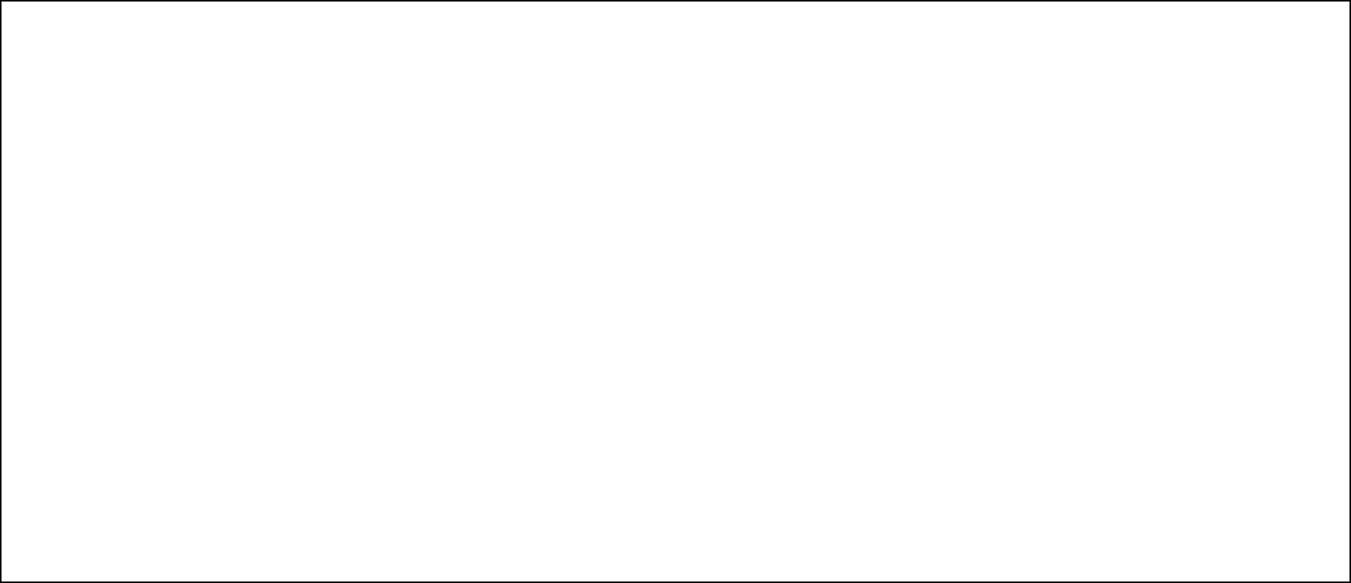 注：1.正本、副本分开封装递交。2.在信封包装封口处加盖“密封”章， 封面加盖“投标单位”公章。14.2电子版U盘信封封面式样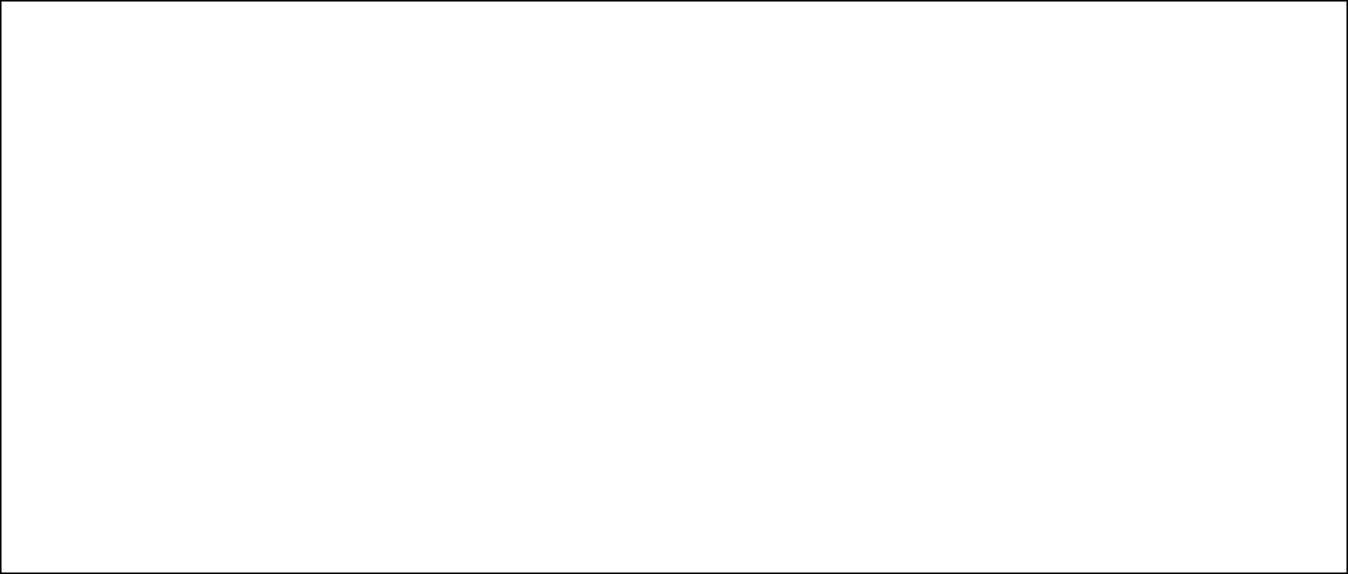 注：1.电子版（U盘）用信封封装递交 2.在信封包装封口处加盖“密封” 章，封面加盖“投标单位”公章序号内   容   规   定1综合说明：项目名称：庆城县造林失败地补植补造项目招标编号：QCZC2020-050供货期（工期）：30日历天  交货地点：采购单位指定地点2采购人信息采购单位: 庆城县林业和草原局联 系 人：左涛联系电话: 0934-32228863采购机构信息采购机构：庆城县公共资源交易中心单位地址：甘肃省庆阳市庆城县庆华路2号联系人：李景玲联系电话: 0934-32225164资金来源及落实情况 ：财政资金，已到位5供应商资格要求：1、符合《中华人民共和国政府采购法》第二十二条规定；2、落实政府采购政策需满足的资格要求：/ 1）须提供合法有效的企业营业执照(营业执照须包含园林绿化经营范围)、税务登记证（国税、 地税）、组织机构代码证（三证合一的企业只需提供具有 统一社会信用代码的营业执照）；以上证件须提供原件或含有二维码标识的加盖投标人公章的复印件，扫描二维码 核实真伪，若扫描的二维码与复印件相一致则该复印件视同于原件。；2）须提供法定代表人身份证原件或法定代表人授权函原件及被授权人身份证原件；3）须提供 2019 年度经会计事务所审计的财务报告原件（成立不足一年的企业须提供相关证明材料）或其近三个月基本开户银行出具的资信证明原件；近六个月（2020 年 1 月至 2020 年 6 月）依法缴纳税收证明材料原件（完税证明或 缴纳凭证，新办企业或未发生业务的企业应提交一份暂无 纳税发生的声明函）；近六个月（2020 年 1 月至 2020 年 6 月）缴纳社会保障资金相关材料原件(包括缴纳专用收据和 清单。清单显示的供应商法人、法人授权代表、项目负责 人、项目其他人员的社会保险缴纳期限，应当为参加政府 采购活动前本单位至少近 6 个月。供应商注册时间不满 6 个月的，应当提供注册时至参加政府采购活动时相应期限 内本单位缴纳社会保障资金的清单。依法不需要缴纳社会 保障资金的供应商，应当提供相应文件证明）；4）须提供庆阳市政府采购供应商诚信承诺书；（见格式文 件）5）供应商须为未被列入失信被执行人、重大税收违法案件 当事人名单、政府采购严重违法失信行为记录名单，未处 于禁止政府采购或招投标活动期间。查询渠道：“信用中 国”网站(www.creditchina.gov.cn)、"中国政府采购网 "(www.ccgp.gov.cn)等渠道查询平台，查询截止时间同递 交文件截止时间，以开标现场查询结果为准； 6）本项目不接受联合体投标。3、本项目的特定资格要求：投标企业必须具有县级(含县级)及以上林木种苗管理部门颁发的《林木种子生产经营许可证》及《林业植物检疫登记证》或《涉检企业备案登记表》原件； 注：投标人所投标的资料应该真实、合法、有效，企业资 质证书原件及人员证件必须密封携带至开标现场以供查6投标语言：中文（有关设备型号、专用名词等除外）7投标有效期：60日历天（从投标截止之日算起）8投标报价货币: 人民币9投标报价范围及说明：投标报价范围：指本项目服务所产生的货物、人工费、材料费、税费、运输等项目交付使用前发生的全部费用。10投标保证金递交说明：开 户 名：庆城县公共资源交易中心开户银行：甘肃银行股份有限公司庆城支行账    号：61012300300005588（4）保证金金额：一包11000元，二包12000元，三包14000元，四包13000元（5）缴纳方式：银行转账（6）递交截止时间：2020年   月   日17时（北京时间，以到账时间为准）；注：汇款备注栏注明项目名称及项目编号，未从投标（竞买）人基本账户转出、未按时缴入指定账户、缴纳金额不足的均视为无效投标，后果由投标人自行承担（以系统到账时间为准）。11投标文件份数：正本 1 份，副本4 份，电子版一份（U 盘，WORD 及 PDF 格式），递交不 退，电子版文件内容与纸质版内容必须一致。12《投标文件》密封、标记和递交：投标文件的密封、标记和递交： 投标人应将投标文件正本、全部副本、开标一览表和电子版文件、资质原件（法 定代表人或被授权人参与投标须携带身份证原件及法定代表人身份证明或法人授权 委托书，以备开标现场验证）分别用信封密封（共四个封包）,并注明“于 2020 年  月  日  时 分前不得启封”字样。13开标时间及地点：开标时间：2020年  月  日9时30分（北京时间）开标地点：庆城县公共资源交易中心第一开标室14本项目实行供应商资格后审，即开标结束后、评标前由采购单位人员现场审核，审核通过后方能进入评标环节，审核不通过视为无效投标。资格审查内容详见：资格性审查表。15是否允许分包、转包：不允许16现场踏勘：不组织17不同供应商提供核心产品品牌相同，且通过资格审查、符合性审查的不同投标人参加同一合同项下投标的，按一家投标人计算，评审后得分最高的同品牌投标人获得中标人推荐资格；评审得分相同的，由采购人或者采购人委托评标委员会随机抽取方式确定一个投标人获得中标人推荐资格。（本项目核心产品为: 油松、火炬、刺槐、杨树、柳树等）18评审委员会认为供应商的报价明显低于其他通过符合性审查供应商的报价，有可能影响产品质量或者不能诚信履约的，应当要求其在评审现场合理的时间内提供书面说明，必要时提交相关证明材料；供应商不能证明其报价合理性的，评审委员会应当将其作为无效投标处理。19实施补植造林10000亩，其中补植油松小苗8400亩（一包4000亩，二包4400亩），实施区域玄马镇3000亩，庆城镇1400亩，驿马镇2000亩，熊家庙1000亩，白马镇1000亩；补植油松、火炬、刺槐、杨树、柳树等大苗1600亩（三包810亩，四包790亩），实施区域为庆城镇。20投标产品参数虚假，响应性文件出现虚假资料者，一律严肃处理，同时向“信用中国”、“中国政府采购网”通报，构成违法行为的追究法律责任。21招标文件和招标公告有不一致的地方，以发布在网上的招标公告为准。招标文件有前后表述不一致或有产生歧义的地方或其他不明确事项，以我中心的最终解释为准22质疑函接收方：书面递交至庆城县林业和草原局，具体要求见澄清和质疑要求内容。单位名称：庆城县林业和草原局 2） 联 系 人：左涛3） 联系电话：0934-3222886 注：投标企业须在法定质疑期内一次性提出针对同一采购程序环节的质疑 审查项目供应商 名称1）须提供合法有效的企业营业执照(营业执照须包含园林绿化经营范围)、税务登记证（国税、地税）、组织机构代码证（三证合一的企业只需提供具有统一社会信用代码的营业执照）；以上证件须提供原件或含有二维码标识的加盖投标人公章的复印件，扫描二维码核实真伪，若扫描的二维码与复印件相一致则该复印件视同于原件。2）须提供法定代表人身份证原件或法定代表人授权函原件及被授权人身份证原件；3）须提供 2019 年度经会计事务所审计的财务报告原件（成立不足一年的企业须提供相关证明材料）或其近三个月基本开户银行出具的资信证明原件；近六个月（2020 年 1 月至 2020 年 6 月）依法缴纳税收证明材料原件（完税证明或缴纳凭证，新办企业或未发生业务的企业应提交一份暂无纳税发生的声明函）；近六个月（2020 年 1 月至 2020 年 6 月）缴纳社会保障资金相关材料原件(包括缴纳专用收据和清单。清单显示的供应商法人、法人授权代表、项目负责人、项目其他人员的社会保险缴纳期限，应当为参加政府采购活动前本单位至少近 6 个月。供应商注册时间不满 6 个月的，应当提供注册时至参加政府采购活动时相应期限内本单位缴纳社会保障资金的清单。依法不需要缴纳社会保障资金的供应商，应当提供相应文件证明）；4）须提供庆阳市政府采购供应商诚信承诺书；（见格式文 件）5）供应商须为未被列入失信被执行人、重大税收违法案件当事人名单、政府采购严重违法失信行为记录名单，未处于禁止政府采购或招投标活动期间。查询渠道：“信用中国”网站(www.creditchina.gov.cn)、"中国政府采购网 "(www.ccgp.gov.cn)等渠道查询平台，查询截止时间同递交文件截止时间，以开标现场查询结果为准； 6）本项目不接受联合体投标。7）本项目的特定资格要求：投标企业必须具有县级(含县级)及以上林木种苗管理部门颁发的《林木种子生产经营许可证》及《林业植物检疫登记证》或《涉检企业备案登记表》原件；审查结果审查   项目供应商名称1、投标文件按招标文件要求签署、标注、盖章；2、报价未超过招标文件中规定的预算金额或者最高限价；3、投标文件要件齐全或投标内容不存在重大缺漏项；4、投标货物参数或服务内容无重大偏离（指投标文件明确要求不得偏离的）；5、无提供虚假材料参与投标；6、投标文件填写的内容齐全，或者字迹清楚无歧义，涂改处应加盖投标人公章及法人或法人授权的代理人的印章或签字；7、投标文件无采购人不能接受的附加条件的;8、投标文件中每包不存在以两个及两个以上的方案进行投标的（招标文件另有规定的除外）；9、投标人能够按照要求对投标文件进行澄清、说明或者补正；10、投标有效期不少于招标文件要求；11、无招标文件规定的串标行为；12.无招标文件规定的其它无效投标情形审查结果序号评分项得分内 容报价部分（35分）投标报价35分1.1综合评分法中的价格分统一采用低价优先法计算，即满足招标文件要求且投标价格最低的投标报价为评标基准价，其价格分为满分。其他供应商的价格分统一按照下列公式计算：投标报价得分＝（评标基准价/投标报价）×价格权值(35%)×100。1.2为了控制采购预算，投标人投标报价不得超过采购预算价，高于采购预算价的视为无效投标。1.3因落实政府采购政策进行价格调整的，以调整后的价格计算评标基准价和投标报价；若投标人按照工信委颁发的“中小企业划分标准”属于中小型和微型投标企业的投标报价给予6%的扣除，用扣除后的价格参与评审（参加政府采购活动的中小企业应当提供《中小企业声明函》及相关证明材料）。商务部分（25分）企业业绩8分投标人提供近三年（2018年1月至今）同类项目合同，每份得2分，最高得8分。（以合同原件为准，提供中标项目采购方联系方式，如发现提供虚假，此项不得分）商务部分（25分）售后服务5分投标企业具有固定苗木地，能提供适应当地气候条件的苗木得5分，未提供不得分（需提供相关证明材料：如土地租用证明或主管单位出具的场地证明等）商务部分（25分）技术力量5分1、拟投入本项目的项目经理具有园林绿化相关专业中级及以上职称者得2分，否则不得分。（以证书原件为准，并提供本单位为其缴纳社保的证明材料。）2、项目拟配技术人员不少于3人,均具有执业资格证书,取得年限不低于3年的得3分；有1名以上（包括1名）技术人员执业资格取得年限不低于3年的得1分。（证书和年限均需提供相关证明材料）商务部分（25分）财务状况3分财务管理规范，资金运作良好，上年度无亏损，资产负债率小于50%的得3分，小于 100%大于50% 的得1分（有资质的会计事务所审计的财务报表复印件）。商务部分（25分）工资承诺4分有对本工程施工过程中不拖欠工人工资的承诺，且有详细具体的违约经济处罚措施的得4分；只有承诺得1分；没有不得分。技术部分 （40分）施工方案5分根据投标人提供的工程建设进度施工方案进行评审，完全满足采购单位要求，方案详细，可行性程度高的得5分；基本满足采购单位要求，方案一般，可行性一般的企业得3分；方案可行性程度差，部分不满足采购单位要求得1分；方案完全不满足采购单位要求或未提供不得分。技术部分 （40分）施工技术措施5分根据投标人提供的施工质量的技术措施的合理性、科学性、可实施性、先进性进行评审，完全满足采购单位要求，措施详细，可行性程度高的得5分；基本满足采购单位要求，措施一般，可行性一般的企业得3分；措施可行性程度差，部分不满足采购单位要求得1分；措施完全不满足采购单位要求或未提供不得分。技术部分 （40分）资源配备计划5分根据供应商提供工程进度及施工管理需要资源配备计划的合理性、科学性及可实施性进行评审，完全满足采购单位要求，计划详细，科学合理的得5分；基本满足采购单位要求，计划一般，可行性一般的企业得2分；计划不满足采购单位要求或未提供不得分。技术部分 （40分）质量管理体系与措施5分根据供应商提供的质量管理体系是否健全，措施对实现质量目标的针对性评定，完全满足采购单位要求，计划详细，科学合理的得5分；基本满足采购单位要求，计划一般，可行性一般的企业得2分；计划不满足采购单位要求或未提供不得分。技术部分 （40分）安全管理体系与措施5分根据供应商提供的施工安全保证体系及针对性的安全预防措施进行评审，完全满足采购单位要求，措施详细，可行性程度高的得5分；基本满足采购单位要求，措施一般，可行性一般的企业得2分；措施不满足采购单位要求或未提供不得分。技术部分 （40分）苗木质量5分根据苗木品种，对其成活率、成长健康等方面提出的具体的养护措施及建议能符合招标文件要求，综合比较，完全满足采购单位要求，合理可行的得得5分；基本满足采购单位要求，措施一般的得2分；不满足采购单位要求或未提供者不得分。技术部分 （40分）苗木运输5分综合比较，交通运输措施（包含机械设备、运输管理及苗木包装等）合理可行、符合项目实际情况的得5分；基本合理的得2分；不合理或者未提供者没有不得分。技术部分 （40分）苗木管理5分综合比较，苗木栽植管理措施、病虫害防治措施、预期的生长状况等内容详尽、完善、合理可行的得5分；基本合理的得3分；一般得1分；没有不得分。供方:（章）地址:电话:邮编:需方:（章）地址:电话:邮编:法定代表人:(或委托代理人)签字日期:法定代表人:(或委托代理人)签字日期:经 办 人:签字日期:经 办 人:签字日期:开户行:账号:开户行:账号:鉴证方：（加盖单位公章）经办人:签字日期:鉴证方：（加盖单位公章）经办人:签字日期:工　期质　量总　价小写：￥总　价大写：备　注序号名称参数单位数量单价（元）金额（元）12工期质量合计大写大写大写大写大写大写项目需求书所有条款的应答项目需求书所有条款的应答项目需求书所有条款的应答项目需求书所有条款的应答项目需求书所有条款的应答条款号公开招标要求投标应答偏离说明技术支撑材料所在页码标注“★”号的实质性条款应答标注“★”号的实质性条款应答标注“★”号的实质性条款应答标注“★”号的实质性条款应答标注“★”号的实质性条款应答条款号公开招标要求投标应答偏离说明技术支撑材料所在页码企业名称企业名称负责人姓名企业性质企业性质经营范围企业组建时间企业组建时间企业邮编主要联系人职务主要联系人职务电话企业地址企业地址开户银行企业简介序号姓名年龄性别学历学位专业职称要本项目拟任职务项目负责人项目名称项目所在地发包人名称发包人地址发包人电话签约合同价开工日期计划竣工日期承担的工作工程质量项目经理技术负责人项目描述备　注项目名称服务内容完成日期项目负责人序号项目承诺内容1保修期内2保修期后3培训方案4其他内容